3 «Б» класс.2020 г. 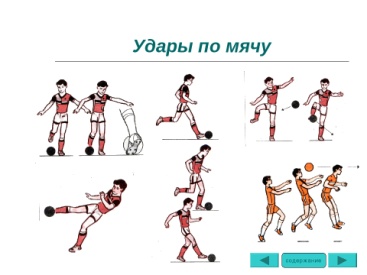 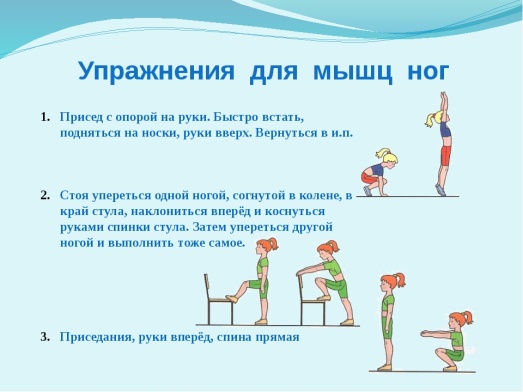 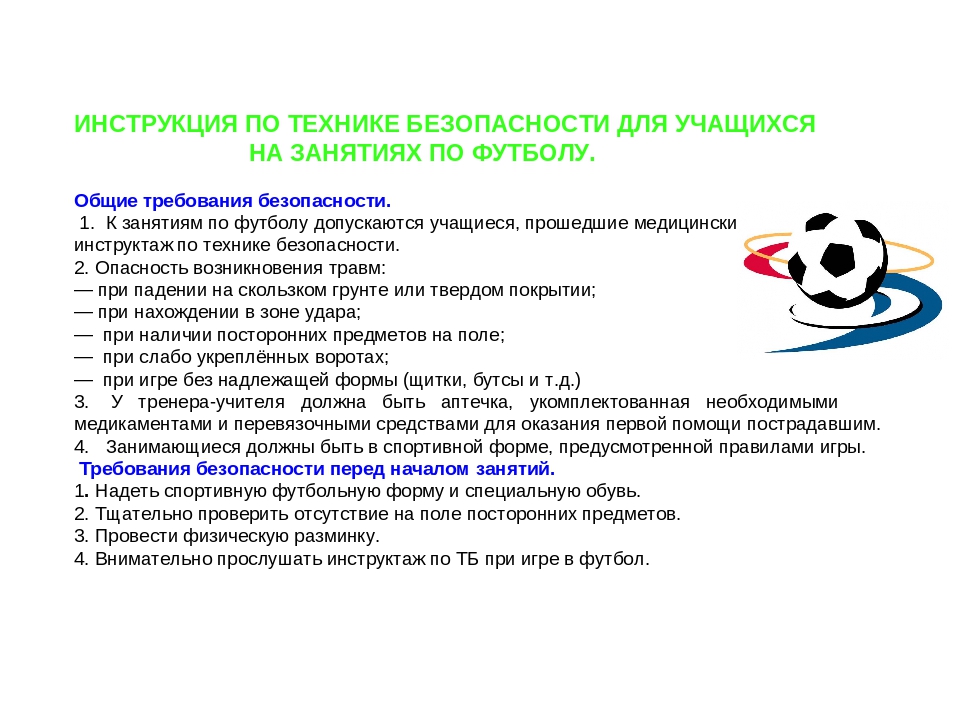 ПредметТемаЭлектронный образовательный ресурс и дистанционные образовательные технологии (ЭОР и ДОТ)Текущий контрольТекущий контрольКонсультацииКонсультацииПредметТемаЭлектронный образовательный ресурс и дистанционные образовательные технологии (ЭОР и ДОТ)формасрокиформасроки Физическая культура19.05.20Инструктаж по технике безопасности при проведении занятий по футболу  История возникновения игры в футбол, правила игры1.Ознакомиться с инструкцией:(см. в конце таблицы)2.Учебник А.П..Матвеев «Физическая культура» 3 класс, стр.83-842. на оценку: Учебник А.П..Матвеев «Физическая культура» 3 класс. Стр.89(ответь на вопросы:1,2 ) Фотоответов на вопросы прислать учителю в контакт  WhatsApp. Срок контроля - 17.00 следующего дня.Онлайн WhatsAppЕжедневно. По мере необходимостиФизическая культура20.05.20Техника освоенных действий игры в футбол1. Выполнить комплекс упражнений зарядки (выученный ранее) Учебник А.П..Матвеев «Физическая культура» 3 класс, стр.812.   Ознакомится с видеоматериалом «Техника освоенных действий игры в футбол», , https://www.youtube.com/watch?v=SCVJQ4WyW9wесли ссылка не открывается Учебник А.П..Матвеев «Физическая культура» 3 класс, стр. 84-873. на оценку: Повтори передачу мяча,одно покажи на оценку.Видеоотчет о проделанной работе прислать учителю в контакт  WhatsApp.Срок контроля – до 17.00 следующего дня. Срок контроля – до 17.00 следующего дня.Онлайн WhatsAppЕжедневно. По мере необходимостиФизическая культура21.05.20Специальные передвижения футболиста, игра в футболВыполнить комплекс упражнений (смотри в конце таблицы).2.Ознакомится с основными способами передвижения футболиста:3. на оценку: Учебник А.П..Матвеев «Физическая культура» 3 класс, стр.93 Тест: «Футбол»Ответы на тест в виде фото прислать учителю в контакт  WhatsApp..Срок контроля – до 17.00 следующего дня.Онлайн WhatsAppЕжедневно. По мере необходимости